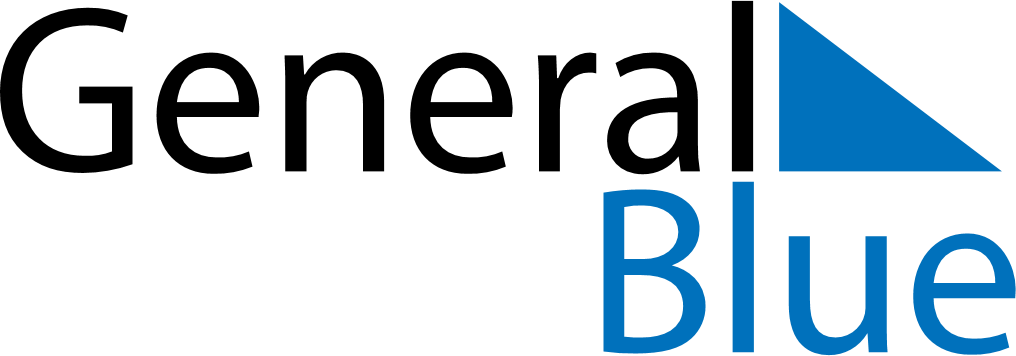 Daily PlannerApril 6, 2025 - April 12, 2025Daily PlannerApril 6, 2025 - April 12, 2025Daily PlannerApril 6, 2025 - April 12, 2025Daily PlannerApril 6, 2025 - April 12, 2025Daily PlannerApril 6, 2025 - April 12, 2025Daily PlannerApril 6, 2025 - April 12, 2025Daily Planner SundayApr 06MondayApr 07TuesdayApr 08WednesdayApr 09ThursdayApr 10 FridayApr 11 SaturdayApr 12MorningAfternoonEvening